АДМИНИСТРАЦИЯ МУНИЦИПАЛЬНОГО ОБРАЗОВАНИЯ СЛЮДЯНСКИЙ РАЙОН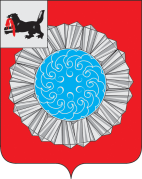 П О С Т А Н О В Л Е Н И Ег. Слюдянкаот 17.07.2017 г. № 377О внесении изменений в постановление администрации муниципального образования Слюдянский район от 30.12.2016 г. № 572«Об  утверждении административного регламентаисполнения муниципальной функции «Муниципальный земельный контроль на территорияхсельских поселений, входящих в состав муниципальногообразования Слюдянский район»Руководствуясь статьями 38, 47 Устава муниципального образования Слюдянский район (новая редакция), зарегистрированного постановлением Губернатора Иркутской области от 30 июня 2005 года № 303-П,ПОСТАНОВЛЯЮ:1. Внести в постановление администрации муниципального образования Слюдянский район от 30.12.2016 г. № 572 «Об утверждении административного регламента исполнения муниципальной функции «Муниципальный земельный контроль на территориях сельских поселений, входящих в состав муниципального образования Слюдянский район» следующие изменения:1.1. Изложить подпункт 2 пункта 8 административного регламента в новой редакции:«2) осуществлять плановую или внеплановую выездную проверку в случае отсутствия при ее проведении руководителя, иного должностного лица или уполномоченного представителя юридического лица, индивидуального предпринимателя, его уполномоченного представителя, за исключением случая проведения такой проверки по основанию, предусмотренному в подпункте «б» подпункта 28.2.2 пункта 28.2 главы 11 настоящего административного регламента».1.2. Изложить подпункт 2 пункта 30 административного регламента в новой редакции:«2) окончания проведения последней плановой проверки юридического лица, индивидуального предпринимателя».2. Опубликовать настоящее постановление в специальном выпуске газеты «Славное море», а также разместить на официальном сайте администрации муниципального образования Слюдянский район в информационно-телекоммуникационной сети «Интернет»: www.sludyanka.ru, в разделе «Администрация муниципального района/МКУ «Комитет по управлению муниципальным имуществом и земельным отношениям муниципального образования Слюдянский район»/Положения, административные регламенты».3. Контроль за исполнением настоящего постановления возложить на председателя МКУ «Комитет по управлению муниципальным имуществом и земельным отношениям муниципального образования Слюдянский район», заместителя мэра муниципального образования Слюдянский район Стаценскую Л.В.Мэр муниципального образованияСлюдянский район                                                           			           А.В. Должиков